Rockin’ RobinLeon René aka Jimmie Thomas (as recorded by Bobby Day 1958)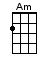 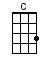 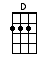 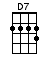 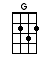 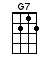 INTRO:  / 1 2 3 4 / [G] / [G] /[G] Tweedly deedly dee  [Am] tweedly [D] deedly dee[G] Tweedly deedly dee  [Am] tweedly [D] deedly dee[G] Tweedly deedly dee  [Am] tweedly [D] deedly dee[G] Tweet - [G] tweet  - - [G] tweet [G] tweetHe [G] rocks in the tree‐top all the day long[G] Hoppin' and a‐boppin' and a‐singin' his song[G] All the little birds on Jay Bird Street[G] Love to hear the robin goin'[G7] Tweet [G7] tweet [G7] tweetCHORUS:[G7] Rockin' [C] robin (tweet [C] tweet, tweet)Rockin' [G] robin (tweet [G] tweedly dee)[D7] Blow rockin' robin ‘cause we’re[C] Really gonna rock to-[G]night (tweet [G] tweedly dee)[G] Every little swallow, every chickadee[G] Every little bird in the tall oak treeThe [G] wise old owl, the big black crow[G] Flappin’ their wings singin' [G7] go [G7] bird [G7] goCHORUS:[G7] Rockin' [C] robin (tweet [C] tweet, tweet)Rockin' [G] robin (tweet [G] tweedly dee)[D7] Blow rockin' robin ‘cause we’re[C] Really gonna rock to-[G]night (tweet [G] tweedly dee)A [C] pretty little raven at the bird band stand[G] Taught him how to do the bop and [G7] it was grandThey [C] started goin' steady and bless my soulHe [D7] out bopped the buzzard and the orioleHe [G] rocks in the tree‐top all the day long[G] Hoppin' and a‐boppin' and a‐singin' his song[G] All the little birds on Jay Bird Street[G] Love to hear the robin goin' [G7] tweet [G7] tweet [G7] tweetCHORUS:[G7] Rockin' [C] robin (tweet [C] tweet, tweet)Rockin' [G] robin (tweet [G] tweedly dee)[D7] Blow rockin' robin ‘cause we’re[C] Really gonna rock to-[G]night (tweet [G] tweedly dee)Well, the [C] pretty little raven at the bird band stand[G] Taught him how to do the bop and [G7] it was grandThey [C] started goin' steady and bless my soulHe [D7] out bopped the buzzard and the orioleHe [G] rocks in the tree‐top all the day long[G] Hoppin' and a‐boppin' and a‐singin' his song[G] All the little birds on Jay Bird Street[G] Love to hear the robin goin' [G7] tweet [G7] tweet [G7] tweetCHORUS:[G7] Rockin' [C] robin (tweet [C] tweet, tweet)Rockin' [G] robin (tweet [G] tweedly dee)[D7] Blow rockin' robin ‘cause we’re[C] Really gonna rock to-[G]night (tweet [G] tweedly dee)[G] Tweedly deedly dee [Am] tweedly [D] deedly dee[G] Tweedly deedly dee [Am] tweedly [D] deedly dee[G] Tweedly deedly dee [Am] tweedly [D] deedly dee[G] Tweet - [G] tweet  - - < WHISTLE >www.bytownukulele.ca